МБДОУ «Искровский детский сад»                                                Проект   Страна берёзового  ситца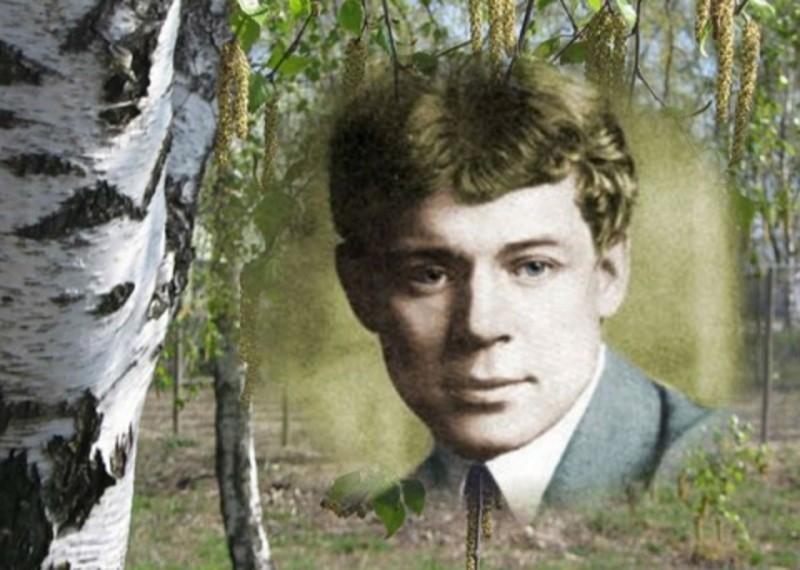 Автор: Афонина Наталья Николаевна, воспитатель 1 категорииПродолжительность: краткосрочный (с 01.11   по 15.11)Тип проекта: познавательно – творческийУчастники: дети, воспитатели, родители воспитанников.Возраст детей: 6-7лет.Актуальность проекта: Сила искусства в воспитании детей огромна, в частности художественной литературы, которая открывает и объясняет ребенку жизнь общества и природы, мир человеческих чувств и взаимоотношений. Художественная литература развивает мышление и воображение ребенка, обобщает его эмоции, дает прекрасные образцы русского литературного языка.
           Велика роль литературного искусства при ознакомлении дошкольников с природой. Огромное воспитательное, познавательное и эстетическое значение оказывает поэзия С. Есенина на детей, т. к.  она расширяет знания о природе, родном крае, о своем народе, воздействует на личность ребенка, развивает умение тонко чувствовать форму и ритм родного языка. 
          Стихи Сергея Есенина не оставляет равнодушным никого. Они затрагивают всё самое чистое, искреннее, что есть в каждом человеке. Есенин – наш земляк, поэтому я считаю , что обогащая мир ребенка его стихами, мы тем самым способствуем развитию патриотических чувств наших детей. Тогда с детства наши дети будут гордиться своим Рязанским краем, любить его, оберегать его. Проблема, значимая для детей, на решение которой направлен проект: В беседе с детьми на тему «Стихи о Рязанском крае» выяснилось, что дети, не знают их, не обладают информацией  о знаменитом поэте Сергее Есенине, многие из  стихов которого были  посвящены природе  нашей  Рязанской земли.                                                               Цель проекта: воспитание любви к  природе Рязанского края через стихи Сергея Александровича Есенина.Задачи проекта: Для детей:                                                                                                                                   - Познакомить детей с биографией С.Есенина;-Развивать умение использовать свои знания и приобретённые навыки в различных видах деятельности;-Создать условия для знакомства  детей со стихами С.А.Есенина о Рязанском  крае.                                                 Для педагогов: - Развивать коммуникативные и познавательные навыки, навыки художественного творчества детей.                                                                         - Содействовать развитию речи ребенка: обогащать словарь, повышатьвыразительность речи;- Развивать творческое воображение, внимание, мышление, память;-Формировать нравственно – патриотические качества через поэзию   С.Есенина;- Пополнить предметно – развивающую среду по теме проектаДля родителей:- Совершенствовать стиль партнёрских отношений между родителями и детским садом Итог проекта: Выставка детских работ, показ презентации проекта родителям, проведение литературного праздника «Есенинские чтения»Продукты проекта:- Для детей: творческие работы ( рисунки, работы по пластилинографии), стихотворения С.Есенина, выученные наизусть.- Для педагогов: перспективный план проекта, презентация проекта для родителей, презентации для детей: «...Остался я поэтом  золотой бревёнчатой избы» (о жизни Сергея Александровича Есенина), « Виртуальное путешествие в село Константиново», «Быт русских крестьян», альбом « Предметы быта русских крестьян»- Для родителей:  Примут активное участие в совместном литературном празднике, консультация « Сергей Есенин -  дошкольникам »Ожидаемые результаты: Мы полагаем, что участие в проекте будетинтересно и познавательно как детям, так и родителям. Надеемся, что у детей будут сформированы представления о поэте С.Есенине, его стихотворения помогут  нам развить у детей любовь к Рязанскому  краю, родному дому, окружающей  их природе. Проведенная работа будет способствовать формированию иразвитию художественных  ценностей  воспитанников в  дальнейшейжизни. Родители после участия в проекте будут больше уделять внимания  чтению художественной литературы с детьми, с уважением и любовью относиться к творчеству С.Есенина и родной природе.Этапы реализации проекта1 этап – подготовительный :- Определение темы проекта.- Разработка перспективного плана.- Подготовка презентаций.  - Подбор  наглядных  и  дидактических  материалов (картины, фотоальбомы, открытки,  консультация для родителей).- Подбор и разучивание  стихов, понятных детям о природе, родном доме и русском народе, о матери- Разучивание движений хоровода «Во поле берёзка стояла»               - Подготовка  занятий и материалов для организации творческой деятельности  детей.2 этап – деятельностный:- Проведение бесед, показы презентаций- Чтение стихотворений- Проведение дидактических игр, подвижных игр, физкультминуток-Художественное творчество в свободное время: раскрашивание картинок- Непосредственно Образовательная Деятельность: рисование, пластилинография.3 этап – заключительный:- Выставка «О С.А.Есенине»- Выставка работ детей.- Показ презентации проекта родителям.- Литературный праздник «Есенинские чтения»Перспективный план проекта «Страна берёзового ситца»Вывод: тема  знакомства со стихотворениями  С.Есенина  в детском саду очень интересна и многогранна, она помогает развить не только творческую личность, но и воспитывает добропорядочность в детях, любовь к  Рязанскому  краю, его природе  и  своей стране в целом.            Опыт работы с детьми показал, что детей привлекают произведения Сергея Александровича Есенина, они легко воспринимаются детьми. Многие стихотворения дети с удовольствием выучили наизусть и выступили на литературном вечере.Проект реализован полностью.Литература:      1.ОТ РОЖДЕНИЯ ДО ШКОЛЫ. Примерная общеобразовательная программа дошкольного образования (пилотный вариант) / Под ред. Н. Е. Вераксы, Т. С. Комаровой, М. А. Васильевой. — 3-е изд., испр. и доп. — М.: МОЗАИКА-СИНТЕЗ, 2014. - 368 с.       2.Есенин С.А.Сочинения./Сост., вступ. статья и коммент. А.Козловского.- М.: Художественная литература, 1988. – 703с.      3.Воронцов К.П. Мой край задумчивый и нежный! Сергей Есенин в Константинове. Фотоальбом. – М.: Советская Россия, 1985. – 127с.       4.Давыдова Г.Н. Пластилинография- 2 .-  М.: Издательство  «Скрипторий 2003», 2015. – 96с.      5.Комарова Т.С. Изобразительная деятельность в детском саду. Подготовительная к школе группа. -  М.: Мозаика-синтез, 2017. – 112с.      6.Новоалександрова Е.Б. Нетрадиционное рисование – шаг в искусство. Учебное пособие – Рязань: НП «Голос губернии», 2017. – 55с.       7.Краснушкин Е.В. Наглядно – дидактическое пособие «Мир искусства». Пейзаж. 4 – 7 лет. - М.: «МОЗАИКА – СИНТЕЗ», 2015.       8.Соломенникова О.А. Ознакомление с природой в детском саду. Подготовительная к школе  группа.  - М.: «МОЗАИКА – СИНТЕЗ», 2017. – 112с.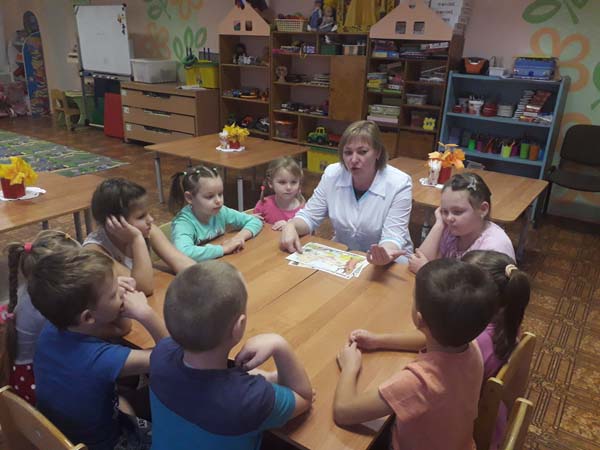 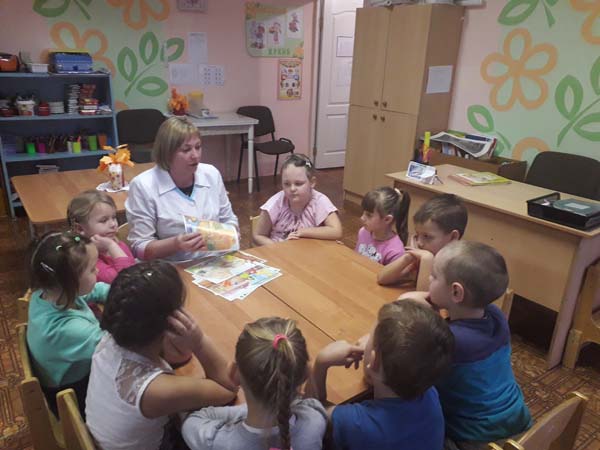 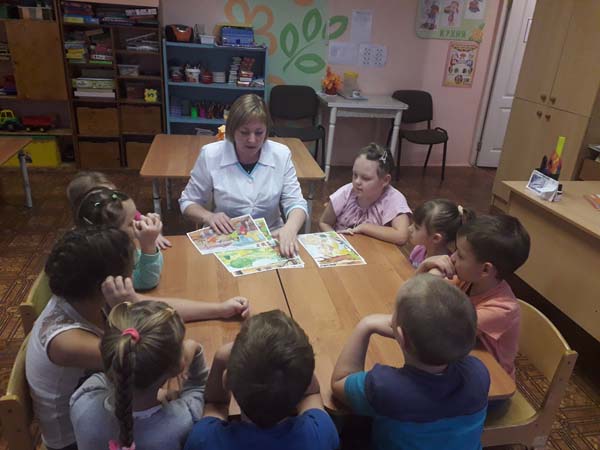 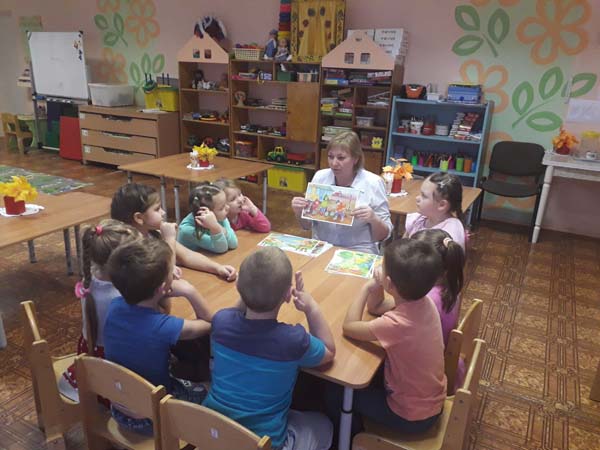 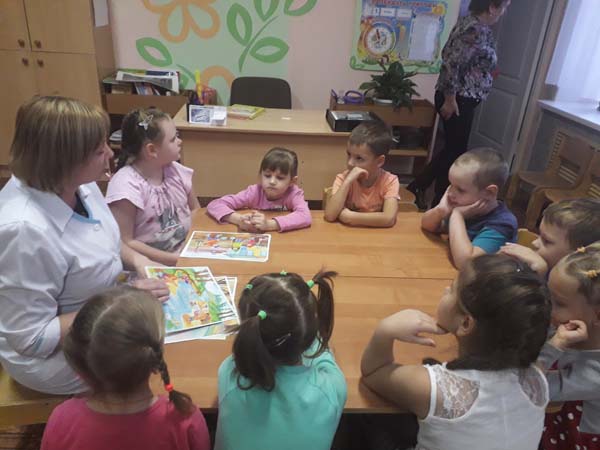 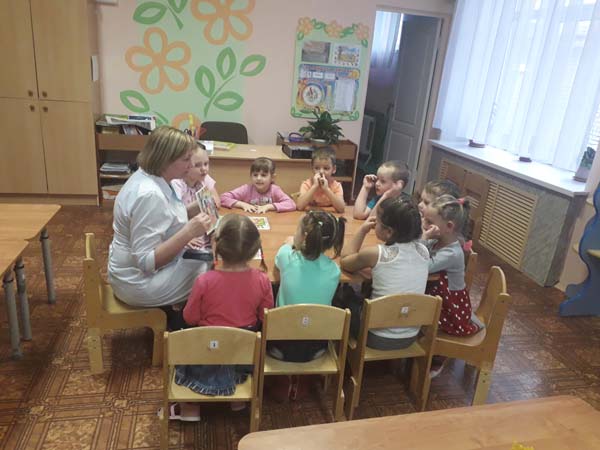 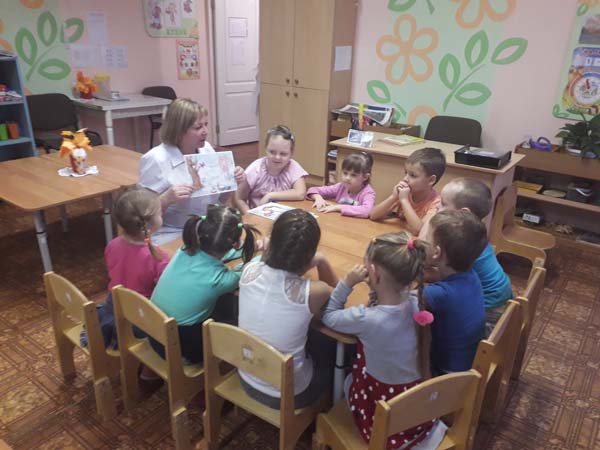 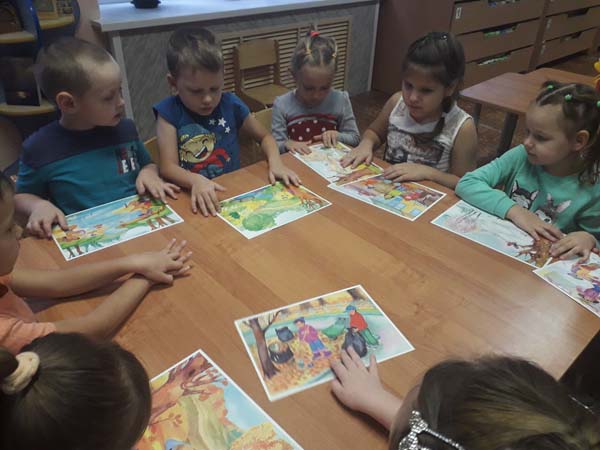 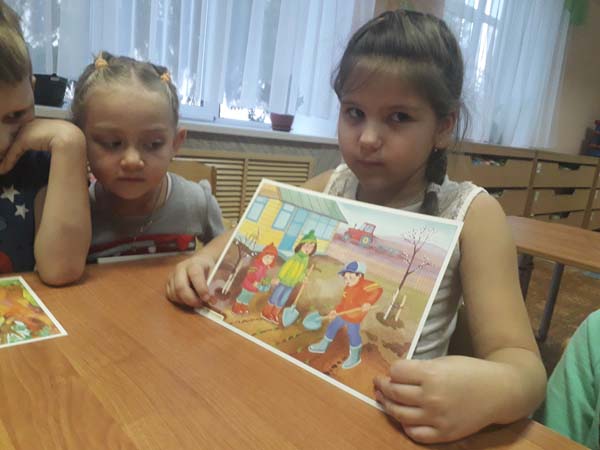 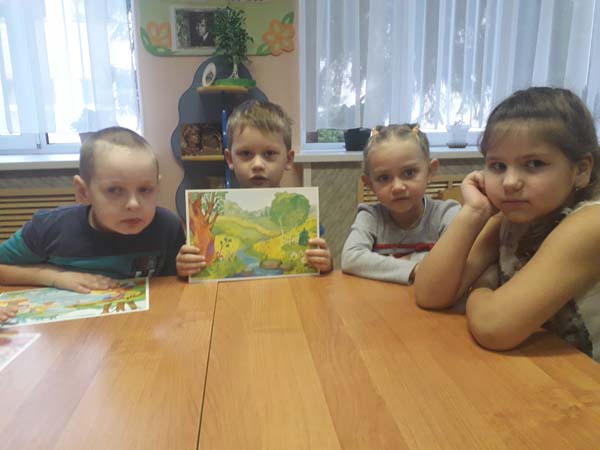 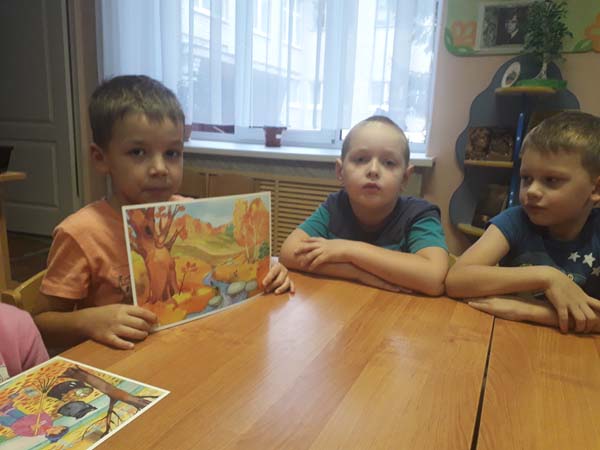 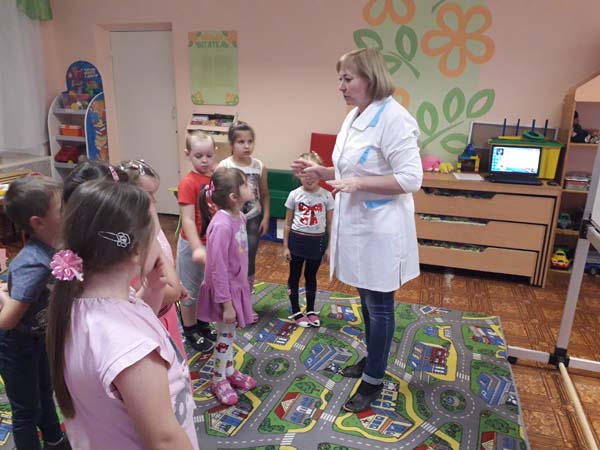 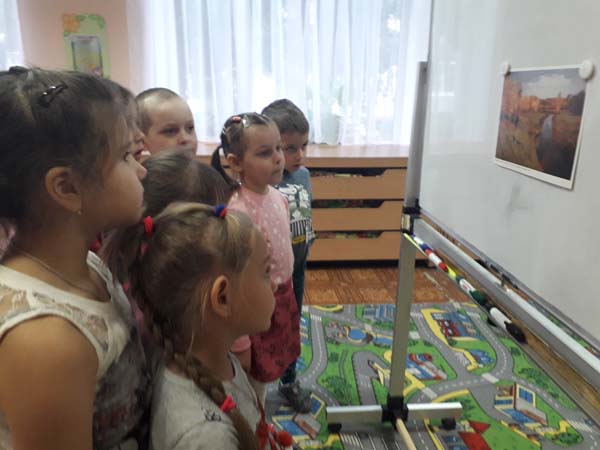 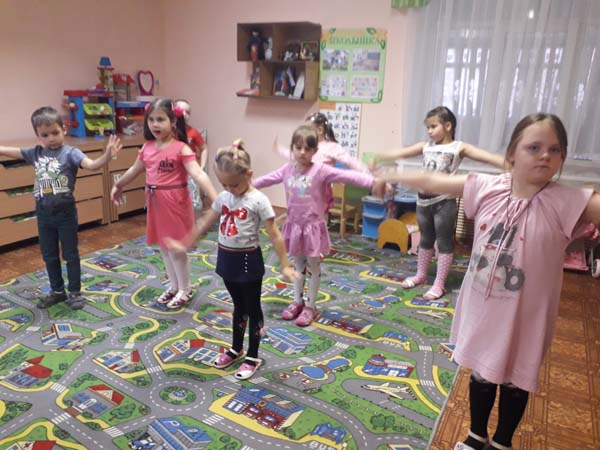 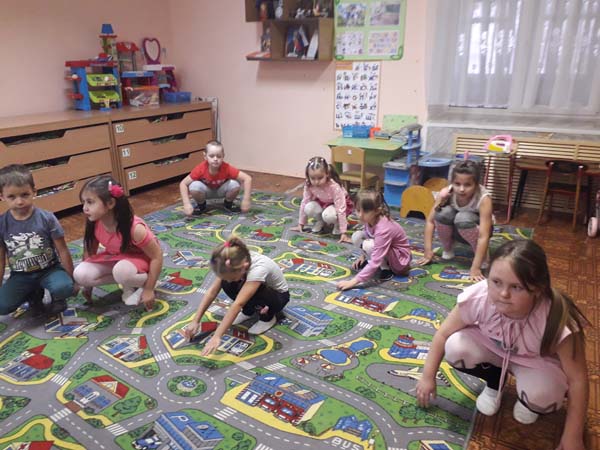 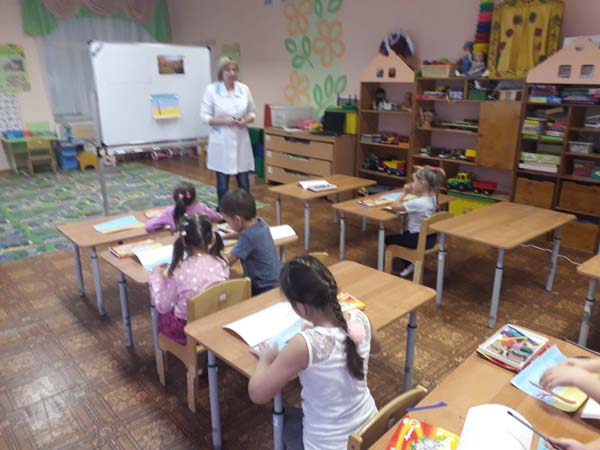 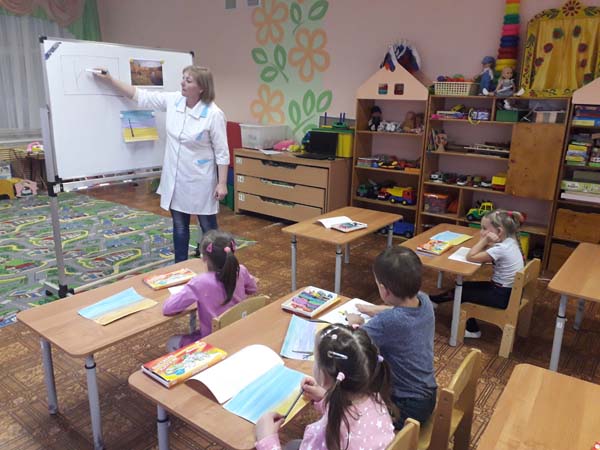 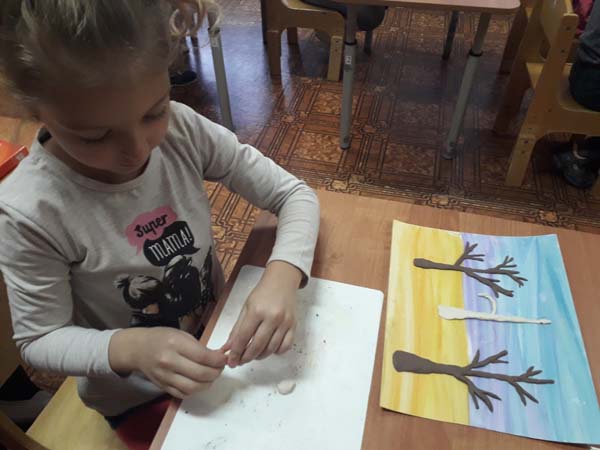 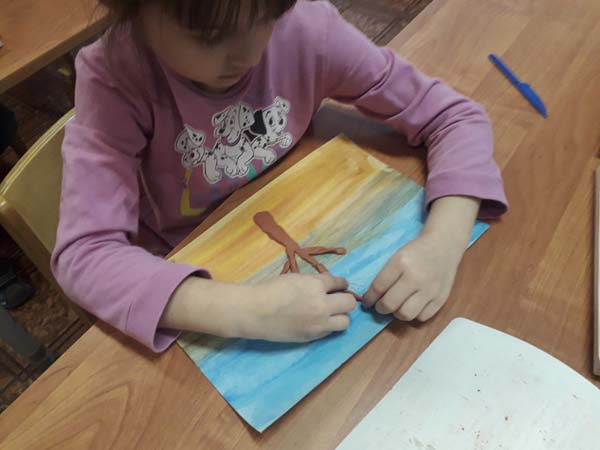 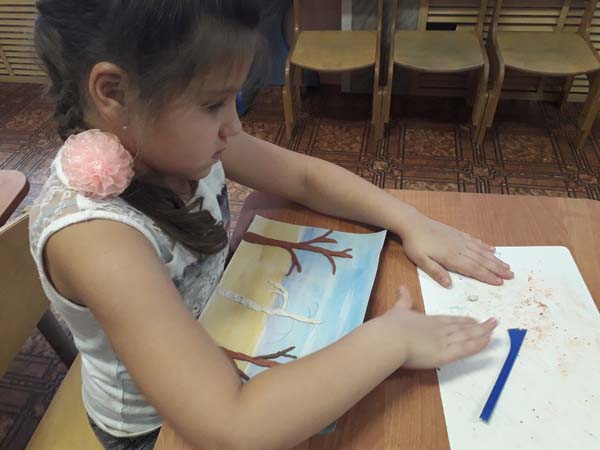 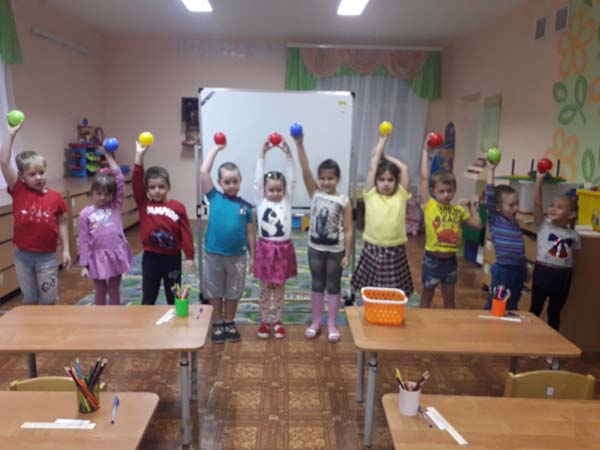 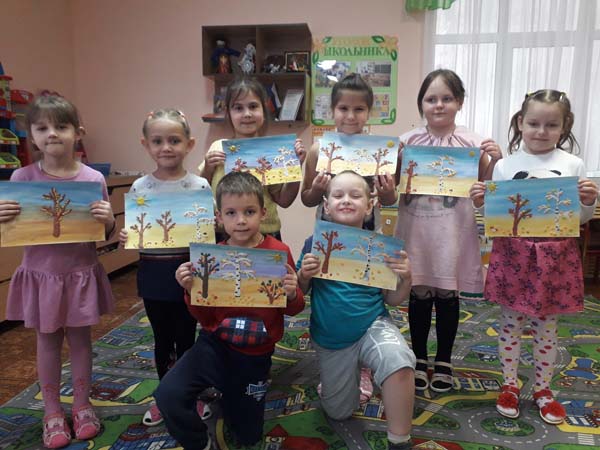 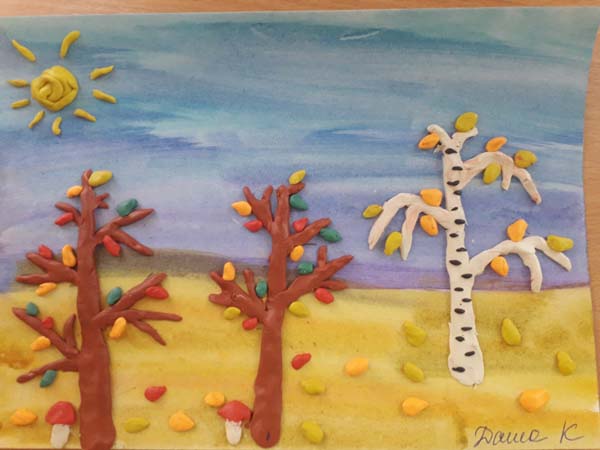 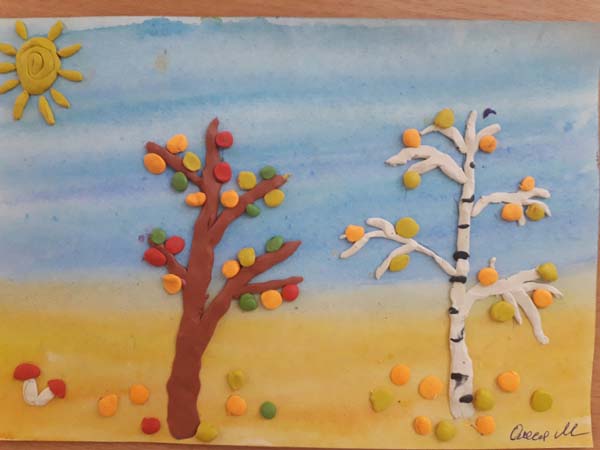 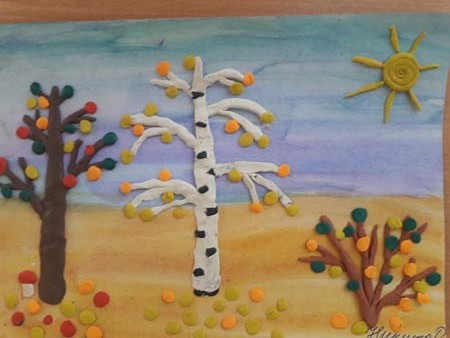 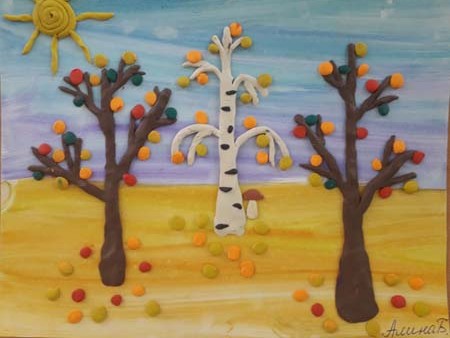 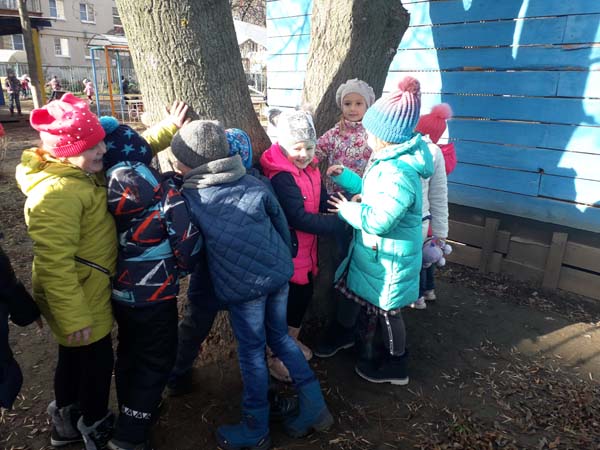 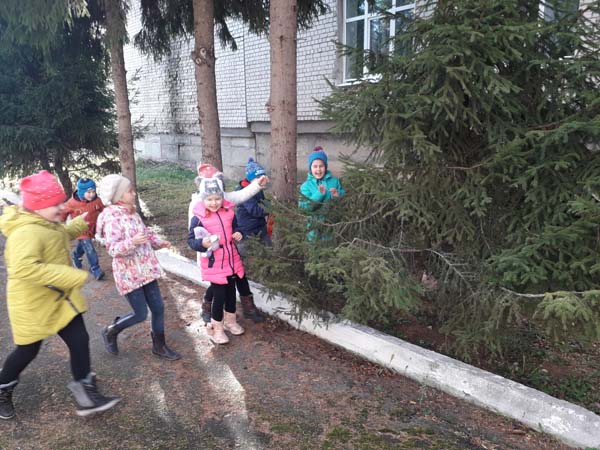 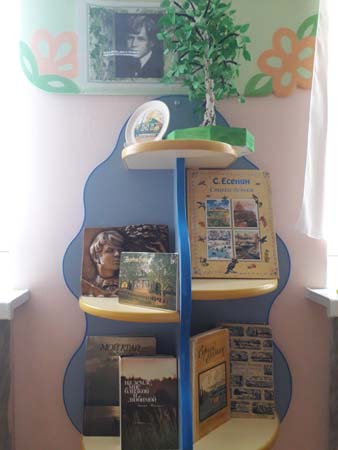 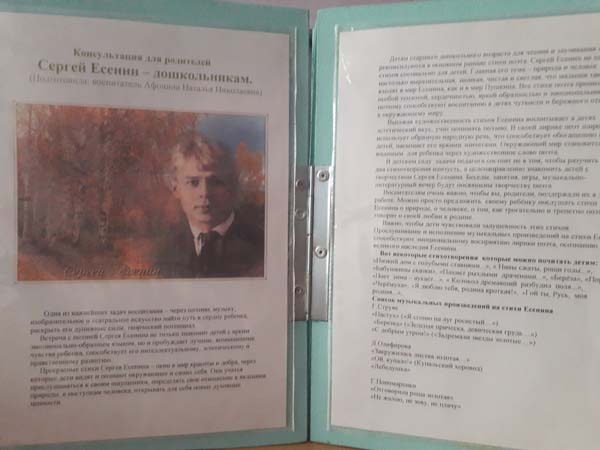 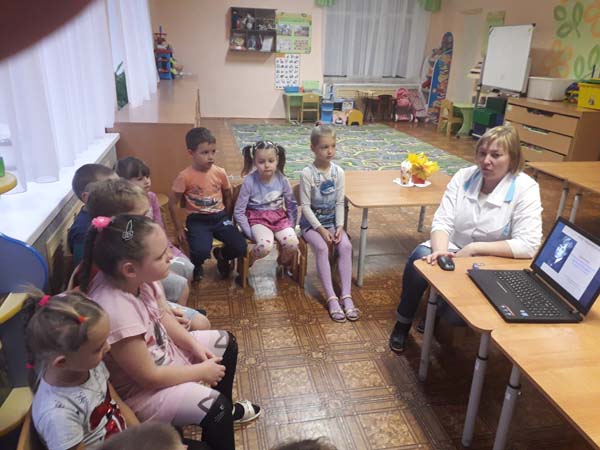 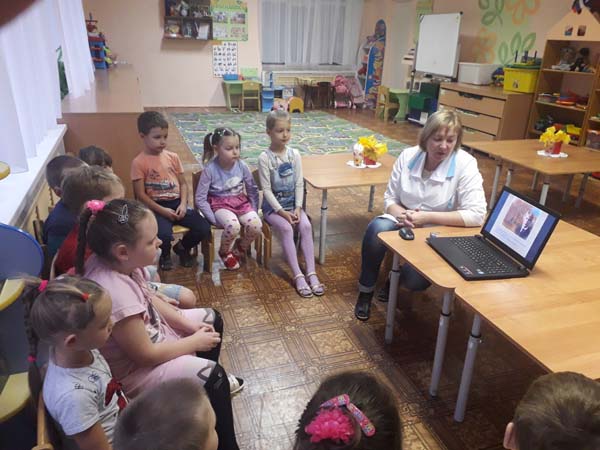 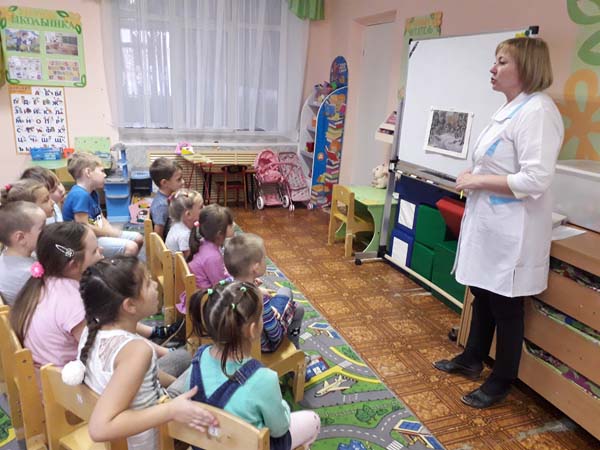 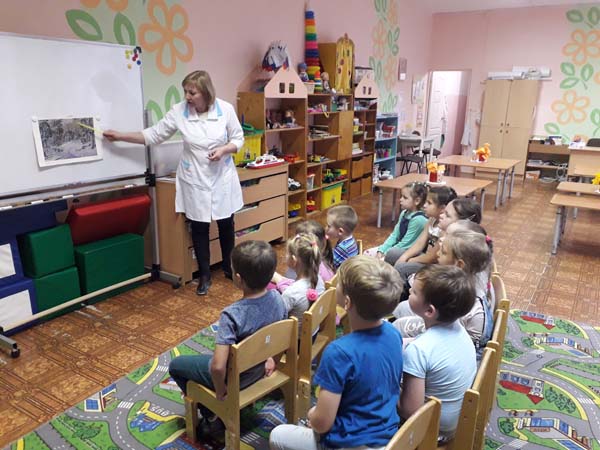 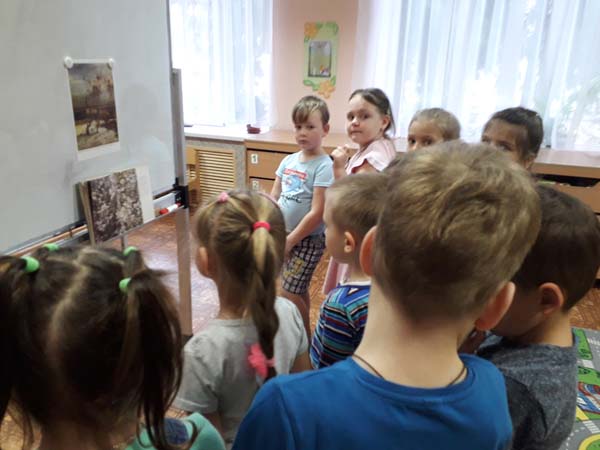 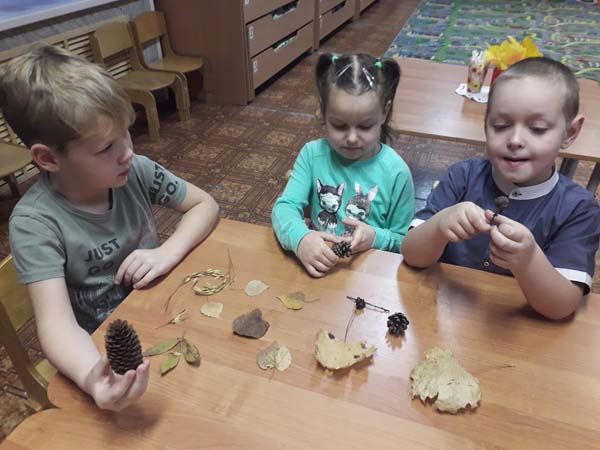 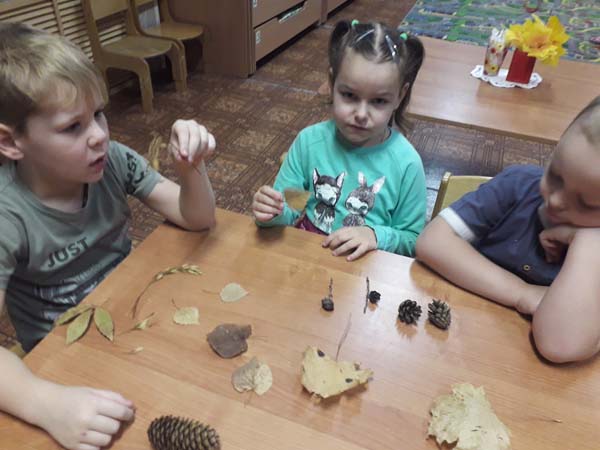 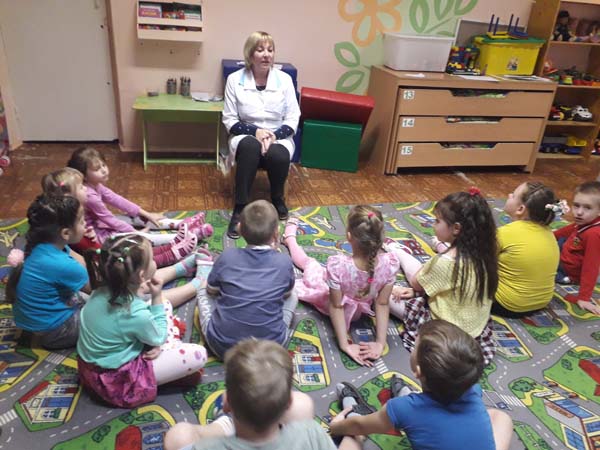 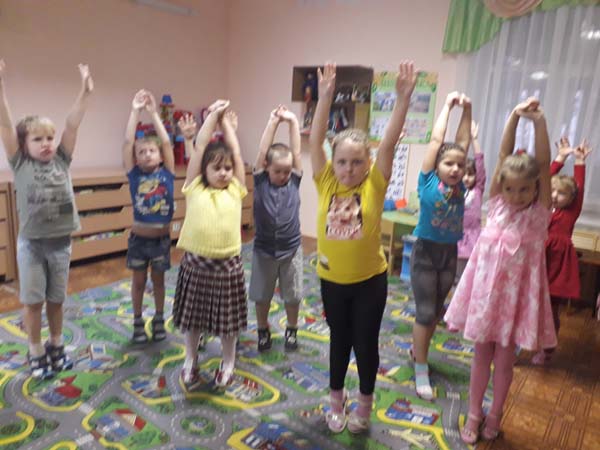 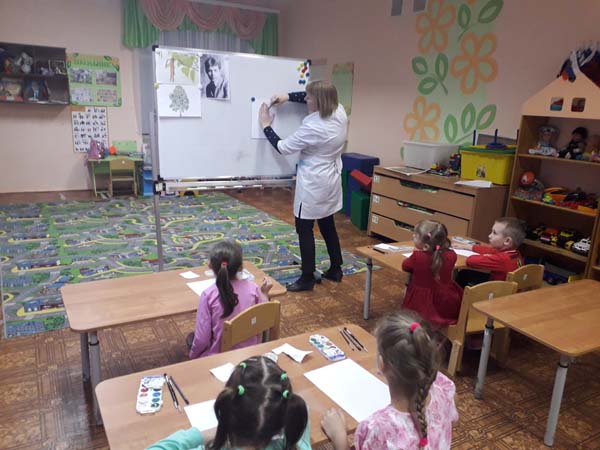 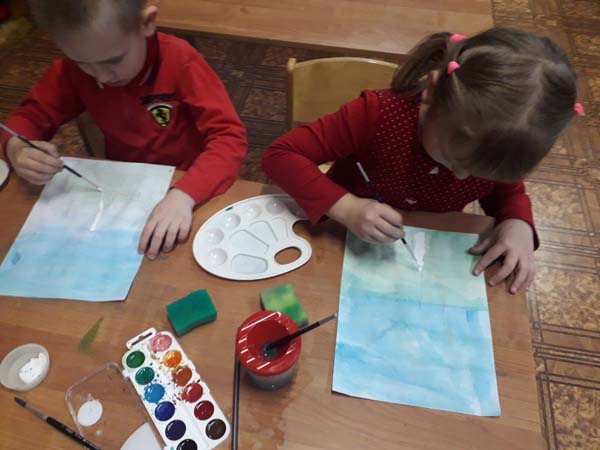 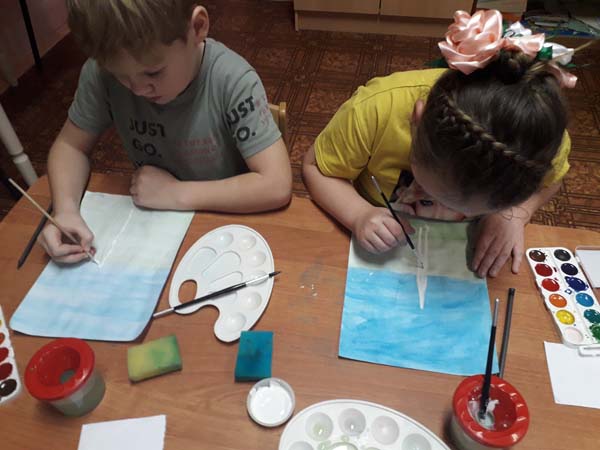 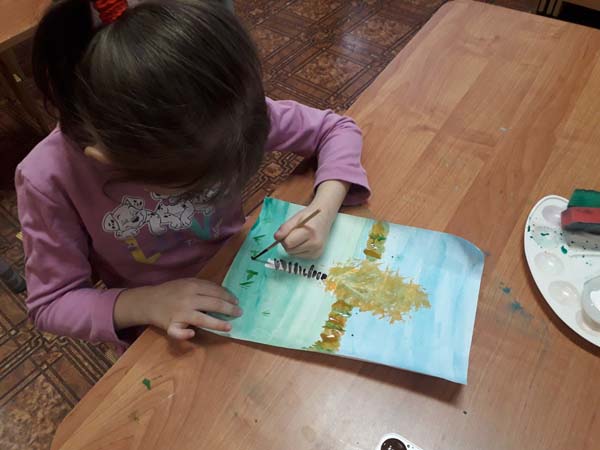 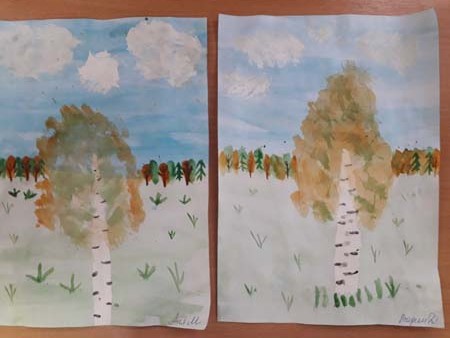 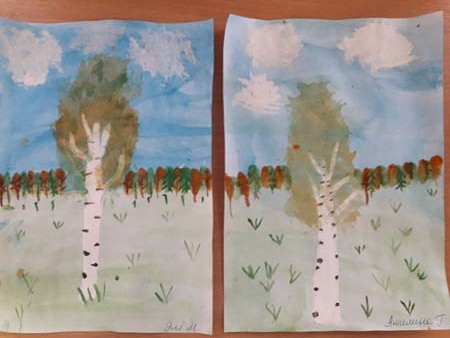 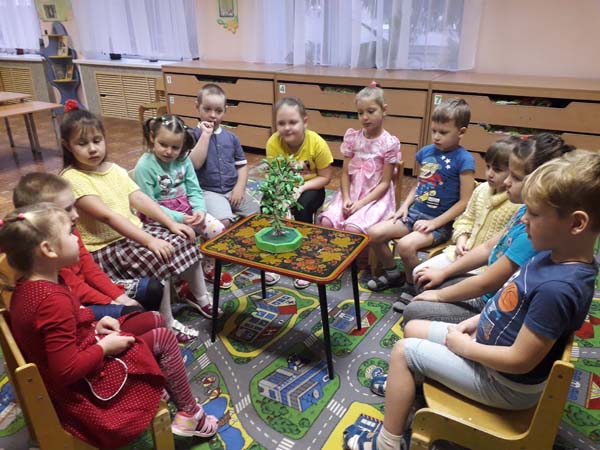 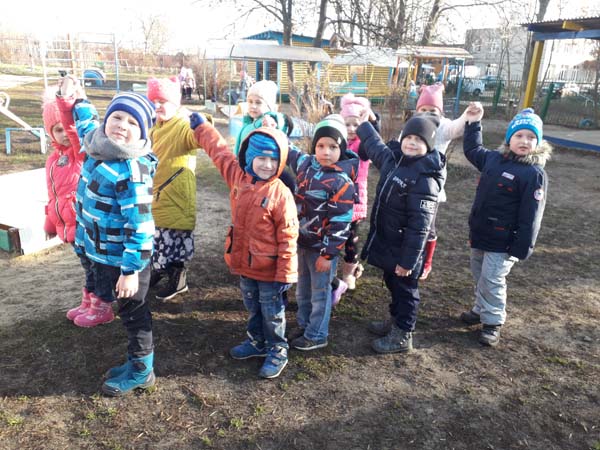 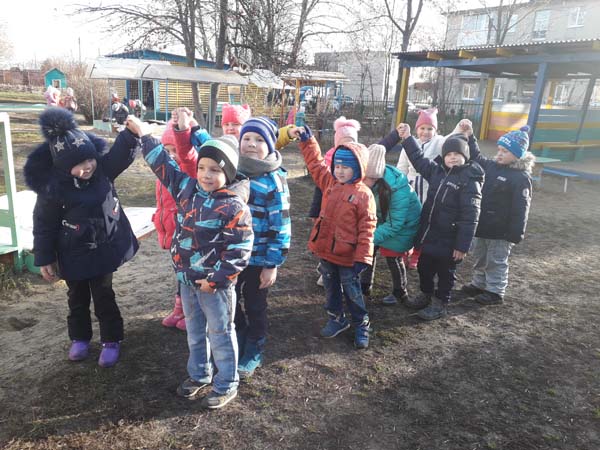 Дата проведенияОбразовательные областиСодержание работыЗадачи01.11Пятница(утро) ПознаниеРечевое развитиеБеседа «Времена года»-Обобщать и актуализировать знания детей о временах года, их последовательности. -Активизировать в речи  названия времён года 01.11(вечер)ПознаниеДидактическая игра «Когда  это бывает?» (времена года)- Закреплять знания детей о временах года.  01.11.(вечер)Работа с родителямиОбъявить родителям о начале проекта, обратиться с просьбой о сборе экспонатов для организации выставки «О  С.А.Есенине»- Формировать у родителей желание участвовать  вместе с детьми в поисковой деятельности по сбору экспонатов для выставки.05.11(утро)ПознаниеРечевое развитиеБеседа с показом презентации «...Остался я поэтом золотой бревёнчатой избы» (о жизни С.А.Есенина).Чтение стихотворения «Гой, ты Русь, моя родная!...»- Знакомить детей с жизнью поэта С.Есенина - Формировать у детей интерес к творчеству поэта.05.11ВторникХудожественно-эстетическое развитиеНепрерывная образовательная деятельность. « Осеннее путешествие»(Пластилинография «Осенний пейзаж»)- Обучать детей приёмам работы в технике  «пластилинография» : лепить отдельные детали, затем придавливать, примазывать, разглаживать границы соединений -Вызвать у детей эмоциональное отношение к яркой, осенней природе - Развивать эстетическое восприятие05.11Работа с родителямиКонсультация для родителей «Сергей Есенин – дошкольникам» ( в уголок для родителей)  - Привлечь родителей к теме проекта - Рекомендовать родителям стихотворения Есенина для прочтения детям и  музыкальные произведения на стихи Есенина для прослушивания с детьми.06.11Среда(утро)ПознаниеХудожественно – эстетическое развитиеРечевое развитиеБеседа «Краски природы. Осень». ( рассматривание  репродукции  картины И.И.Левитана «Золотая осень» и  чтение стихотворенийС.Есенина «Осень», «Закружилась листва золотая».- Знакомить детей с картинами русских художников- Учить выделять характерные особенности  цвета- Развивать умение внимательно слушать стихотворные произведения, эстетическое восприятие06.11(прогулка)Физическое развитиеПодвижная игра « К дереву беги»- Формировать умение самостоятельно организовывать игру, соблюдать правила- Закреплять названия деревьев - Развивать скоростные качества - Упражнять в беге в заданном направлении06.11(вечер)Художественно – эстетическое развитиеРазучивание движений хоровода «Во поле берёзка стояла»- Формировать умения детей совершать движения  соответственно ритму музыки- Развивать музыкальные способности детей, интерес к народным танцам, родной природе07.11Четверг(вечер)ПознаниеХудожественно – эстетическое развитиеРечевое развитиеБеседа «Краски природы. Зима». (рассматривание  репродукции  картины Д.Я.Александрова «Зимняя сказка»  и  чтение стихотворенийС.Есенина «Поёт зима – аукает...», «Пороша»- Продолжать знакомить детей с картинами русских художников- Учить выделять характерные особенности  цвета- Развивать умение внимательно слушать стихотворные произведения, интерес к творчеству Есенина08.11Пятница(утро)ПознаниеХудожественно – эстетическое развитиеРечевое развитие Беседа «Краски природы. Весна». (рассматривание  репродукции  картины Л.К.Саврасова «Грачи прилетели» и  чтение стихотворенийС.Есенина «Черёмуха»,«Сыплет черёмуха снегом...»- Формировать интерес детей к картинам русских художников - Продолжать знакомить с творчеством С.Есенина- Развивать эстетическое восприятие11.11Понедельник(утро)Познавательно – исследовательская деятельностьДидактическая игра «Что, откуда?» (тема «Деревья»)- Актуализировать и закреплять знания детей о деревьях (различать листья,семена,плоды) - Развивать познавательный интерес, зрительную память, внимание11.11Художественно-эстетическое развитие Непрерывная образовательная деятельностьНетрадиционное рисование «Берёза из ладошки»- Формировать умение детей применять в своём творчестве нетрадиционные методы рисования- Знакомить  детей  со  стихотворениями  С. А. Есенина о русской берёзке- Развивать чувство цвета, эстетическое восприятие- Воспитывать  в  детях  чувство  прекрасного , любовь к родной природе.11.11(вечер)Речевое развитиеРечевое упражнение«Оденем берёзке  бусы из красивых слов»(самая длинная цепочка из слов)- Обогащать речевой опыт детей - Развивать память, внимание12.11Вторник(вечер)ПознаниеХудожественно – эстетическое развитиеРечевое развитиеБеседа «Краски природы. Лето». (рассматривание  репродукции  картины И.И.Шишкина «Сосновый бор» и  чтение стихотворенийС.Есенина «С добрым утром»,«Вот уж вечер...»- Развивать интерес детей к картинам русских художников- Создать условия для знакомства детей с поэзией С.Есенина- Прививать любовь к поэзии и родной природе13.11СредаПознаниеРечевое развитиеФизическое развитиеНепрерывная образовательная деятельностьПознание «Виртуальное путешествие в село Константиново»- Знакомить детей с Родиной поэта С.Есенина -Систематизировать знания детей о селе, 
 прививать любовь к русской культуре и природе13.11(прогулка)Физическое развитиеПодвижная народная игра «Ручеёк»- Формировать интерес к народным играм- Развивать двигательную активность детей - Закреплять умение передвигаться  парами14.11Четверг(утро)Речевое развитиеРечевое упражнение«Скажи красивые слова о зимнем лесе»(составь цепочку из слов)- Развивать речевую активность детей, память, внимание14.11(вечер)Познание  Речевое развитиеСоциально – коммуникативное развитиеБеседа «Традиции  и жизнь русских крестьян» (с показом презентации «Быт русских крестьян»).Чтение стихотворений С.Есенина «В хате», «Заиграй,  сыграй тальяночка...»Дидактическая игра«Назови предмет»(предметы быта крестьян)-  Обогащать представления  детей о быте и традициях  русского народа через стихи С.Есенина- Воспитывать любовь к Рязанской земле, уважение к людям труда. - Вызывать у детей положительные эмоции- Закреплять название предметов быта русских крестьян.- Развивать внимание, память. - Воспитывать интерес к прошлому Рязанского края и своей страны.15.11.Пятница(вечер)Итоговое мероприятие проекта.1.Организация выставки работ детей.2.Организация выставки «О С.А.Есенине»3.Показ презентации проекта.4.Литературный вечер «Есенинские чтения»- Рассказать родителям о целях, задачах проекта- Познакомить их с творческой реализацией проекта (работы детей, выставка о С.А. Есенине) - Обобщить опыт работы с детьми по теме проекта 